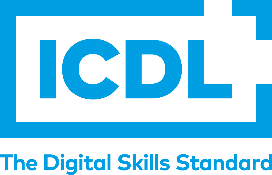 RICHIESTA DI ACQUISTO SKILLS CARD e/o PRENOTAZIONE ESAMICANDIDATO:Cognome____________________________________________________________________ Nome_______________________________________________________________________Classe ______________________________________________________________________e-mail__________________________________tel__________________________________CF ___________________________Se minorenne indicare di seguito i dati di chi esercita la patria potestà:Cognome____________________________________________________________________Nome_______________________________________________________________________ e-mail______________________________________________________________________CF ____________________________Ruolo:Sono già in possesso della Skills Card:󠆑 No (quindi richiedo di acquistare la Skills Card)󠆑 Sì (indicare il numero della Skills Card __________________________)RICHIEDO LA PREONOTAZIONE DEI SEGUENTI ESAMI: Computer Essentials Online Essentials Word processing Spreadsheets Presentation IT-securityonline Collaboration 2D CAD (computer aided design)Cad 3D Mecc / ArcGIS M1 – rappresentazione cartograficaaltro*_________________________________________________________________(costi: consultare la tabella costi)Data e luogo_____________________                                         Firma _______________________󠆑 STUDENTE󠆑 GENITORE󠆑 DOCENTE󠆑 A.T.A.󠆑 ESTERNOCOSTO INTERNICOSTO ESTERNISkills Card€ 50,00€ 70,00